Programme de la journée du lundi 11 mai 2020 : CM1
Voici les activités que vous pouvez réaliser chez vous.Je lis : 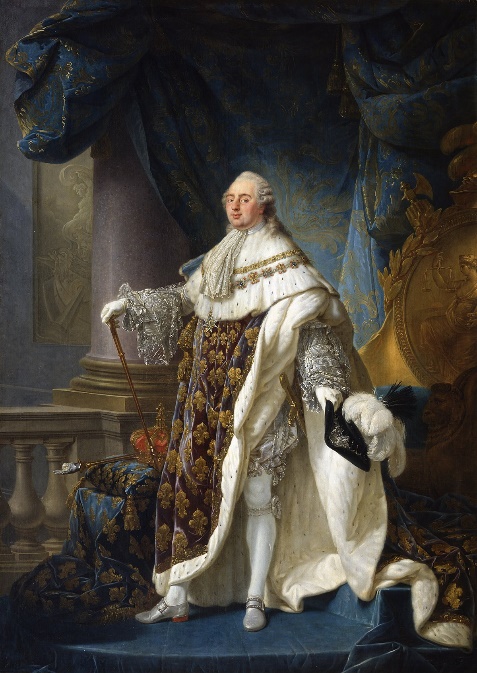 Louis XVI est né le 23 août 1754 à Versailles et mort guillotiné le 21 janvier 1793 à Paris. IL est roi de France et de Navarre de 1774 à 1791, puis roi des Français de 1791 à 1792. Il est le dernier roi de France de la période dite de l'Ancien Régime. Dictée (semaine 2 - période 5) : Louis XVI convoquait les états généraux en mille-sept-cent-vingt-huit, car les récoltes étaient mauvaises, et l’état n’avait plus assez d’argent.Mathématiques : calcul mentalCalculer le tiers. L’enseignant dit : « Quel est le tiers de… ? » 3 – 27 – 18 – 12 – 24 – 30 – 33 – 15 – 60 – 9  Réponses : 1 – 9 – 6 – 4 – 8 – 10 – 11 – 5 – 20 – 3 Mathématiques : grandeurs et mesuresCalculer et comparer les périmètres des polygonesJe découvre la leçon : « calculer le périmètre d’un polygone ».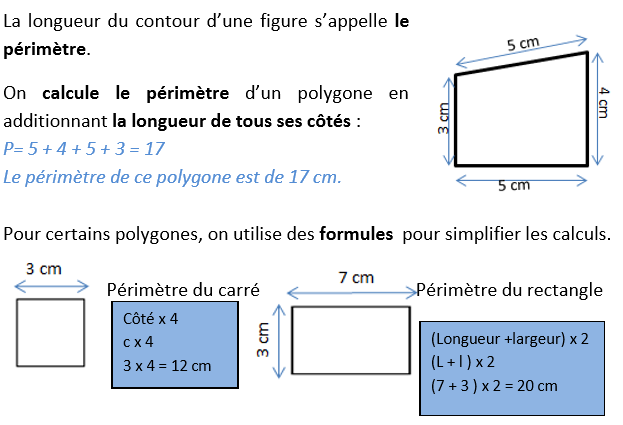 Je m’entraine :1) Calcule le périmètre de chacune des figures suivantes.Le périmètre de ABCD est égal à ______ cm.Le périmètre de EFG est égal à ______ cm.Le périmètre de HIJKLM est égal à ______ cm.2) Réponds aux questions: Quel est le périmètre d'un carré qui a 4 cm de côté ?  Quel est le périmètre d'un carré qui a 8 cm de côté ?  Quel est le périmètre d'un rectangle qui a pour longueur 9 cm et pour largeur 4 cm ?  Quel est le périmètre d'un rectangle qui a pour longueur 10 cm et pour largeur 9 cm ? ConjugaisonLe passé composé.Je relis la leçon et je retiens :Je m’entraine :Complète les phrases avec le pronom personnel qui convient.…….ai fait les courses.……….. avons acheté la farine.As-…….. trouvé la recette ?N’ont-………… pas oublié la pincée de sel ?Complète les phrases avec l’auxiliaire être au présent.Obélix n’ ……. Pas tombé dans la marmite.Je …………….. allée chercher le pain.………… - elles venues vous rendre visite ?Vous …………….. restés auprès de vos amis.
Ecris les verbes au passé composé.je préparetu mangesil débarrassenous lavonsvous rangezils finissentje confondstu prendselle dortnous mettonsvous voyezils fontABHMLKDCFGIJ